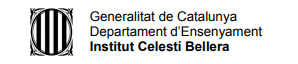 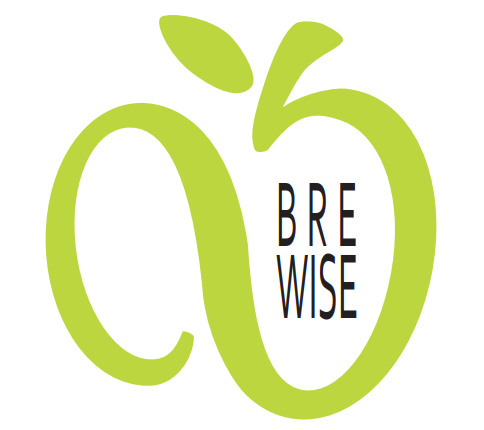 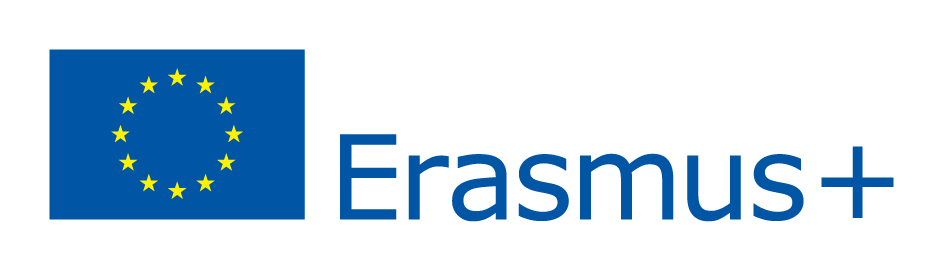 TIMELINE FOLLOW-UPMONTHACTIVITYCOMMENTSSEPT-OCT/18Presentation of the project to school
DoneSEPT-OCT/18Presentation of the project to families
DoneSEPT-OCT/18Presentation of the project to students
DoneSEPT-OCT/18Selection of the teachers lead team
DoneSEPT-OCT/18Selection of the students lead team
DoneOCT/18Local logo contest
DoneOCT/18International logo contestIn November (done)
NOV/18Surveys among students Done
NOV/18Surveys among teachersNot done and we think we do not need them.
NOV/18Discussion about the results of the surveysDone in LTTA Poland.
DEC/18Transmition of the material of teachers’ training course in Fundació Alicia to each schoolDone, transmition among lead team of students and teachers.
DEC/18Creation of workshops by students
DoneDEC/18Selection of the best workshops in each partner schoolDone
DEC/18First Healthy Breakfast «DRESSED FRUITS»Done
DEC/18Creation of leaflets for the 1st breakfastDone
JAN/19Creation of Healthy posters denying false common ideas about nutrition.Done
JAN/19Poster exhibition in each partner schoolNot in all schools so we will do an exhibition of international posters (done)
JAN/19International poster contestDone
APR/19Workshops selected in LTTA takes place in each partner school Done
APR/19Workshops selected in LTTA takes place in nearest schools of partner schoolsDone except Portugal, Poland and Latvia. Octobre 2019 done everywhere.
APR/192nd Healthy breakfast «RUN OUT OF SUGAR»
DoneAPR/19Creation of leaflets for the 2nd breakfastDone
MAY/19Teachers write down the workshops lesson plan.Done
MAY/19Creation of the first magazineHalf done in Croatia. FINISHED IN EACH COUNTRY. (done)
MAY/19Translation of the magazine to local languages
DoneMAY/19Delivery of magazines to familiesDone
JUN/19Dissemination day for familiesDone in Catalonia, Portugal, Latvia and Poland. In Croatia it will take place at the end of October. (done)
JUN/193rd Healthy breakfast «BREAKFASTS AROUND THE WORLD»
Now postpone to 8th October. DoneJUL/19Teachers’ evaluation of the first year.
DoneSEPT/19Creation of a multilingual dictionaryIt will be done from 22/10 to 22/11. Done in December.
SEPT/19Plantation of seeds
Done everywhere except in Catalonia. Done in January.OCT/19Writing of healthy breakfasts recipes
LTTA PortugalOCT/19Healthy breakfasts videosPostponed to December – January (youtube channel). Done
DEC/19Creation of the second magazinePostponed to LTTA in Granollers. (done)
DEC/19Translation of the magazine to local languages We think this is not necessary because we are going to use them in English classes for the youngest students. 
DEC/19Delivery of magazines to familiesDone after Granollers meeting.
JAN/204th Healthy breakfastAll partners did except Catalonia, they are doing at the end of February.
JAN/20Creation of leaflets for the 4th breakfastDone
FEB/20Public campaign to disseminate the recipe-blog and youtube channelDone except Croatia.MAR/20Creation of video advertisementsDone in October 2020 due to Covid lockdown
APR/20Creation of the third magazineCreation of a small book with recipes of the projectDone in virtual LTTA by students (tales)
APR/20Translation of the magazine to local languagesIt’s not necessary, we are not going to do that. We will use the magazine for English lessons in our schools.
APR/20Delivery of magazines to familiesVirtualy due to COVID.
MAY/20Survey among students and families regarding the impact of the projectWe decided to do it to tachers and students in our virtual meeting.
JUN/205th Healthy breakfast «OUR OWN RECIPES»Croatian and Latvia did it in the school and the other teams disseminate it on the web.
JUN/20Creation of leaflets for the 5th breakfastDone.
JUL/20Final evaluation of the project made by teachersDone in virtual meeting.
